lMADONAS NOVADA PAŠVALDĪBA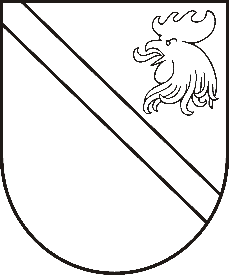 Reģ. Nr. 90000054572Saieta laukums 1, Madona, Madonas novads, LV-4801 t. 64860090, fakss 64860079, e-pasts: dome@madona.lv ___________________________________________________________________________MADONAS NOVADA PAŠVALDĪBAS DOMESLĒMUMSMadonā2018.gada 31.maijā								Nr.237									(protokols Nr.9, 42.p.)Par grozījumiem 26.04.2018. domes lēmumā Nr.172 “Par Madonas Bērnu un jauniešu centra direktora amata konkursa nolikuma apstiprināšanu” (prot.Nr.7, 31.p.)25.05.2018. noslēdzās pretendentu pieteikšanās uz vakanto Madonas Bērnu un jauniešu centra direktora amatu, konkursam netika iesniegts neviens pieteikums.Ir priekšlikums atkārtoti izsludināt Madonas Bērnu un jauniešu centra direktora amata konkursu.Noklausījusies Izglītības nodaļas vadītājas S.Seržānes sniegto informāciju, atklāti balsojot: PAR – 13 (Zigfrīds Gora, Ivars Miķelsons, Andrejs Ceļapīters, Andris Dombrovskis, Antra Gotlaufa, Artūrs Grandāns, Gunārs Ikaunieks, Valda Kļaviņa, Andris Sakne, Rihards Saulītis, Inese Strode, Aleksandrs Šrubs, Gatis Teilis), PRET – NAV,  ATTURAS – NAV, Madonas novada pašvaldības dome  NOLEMJ:Grozīt Madonas Bērnu un jauniešu centra direktora amata konkursa nolikuma 4.3.punktu, izsakot to jaunā redakcijā: ”Dokumenti jāiesniedz vai jānodrošina to iesūtīšana līdz 29.06.2018.  plkst. 16:00. Pēc šī termiņa iesniegtie vai iesūtītie pieteikumi netiek vērtēti.”Domes priekšsēdētāja vietnieks					Z.Gora